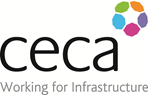 LIFETIME ACHIEVEMENT AWARD – Entry Form